Shaik 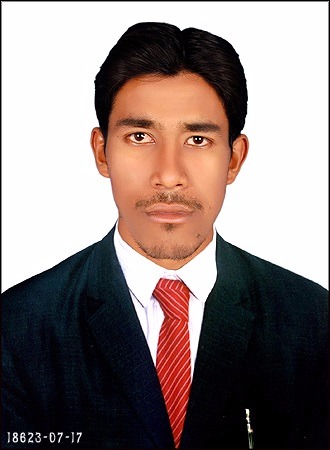 Mail: - shaik.377903@2freemail.com C/o-Mobile:  +971501685421Career Objective: -Seeking challenging work environment that encourages continues learning, with an opportunity to participate and contribute in the fast growth of the organization.Professional Experience: -2 Years of Experience as Office Boy GLOBAL CONSTRUCTION AND ARCHITECT- ADILABAD-INDIA (2014 to 2015)Currently working as Meeseva online job work.Job Description: -  Deputed tooversee all activities relevant to windows operating system and design, installation, configuration, administration and troubleshooting of LAN/WAN infrastructure and security. Setting up new user’s accounts and profiles and dealing with password issues. Investigating, diagnosing and solving computer software and hardware faults.Roles &Responsibilities: -   To manage and organize overall papers and files. To type down necessary papers for the office. To respond all the calls very sincerely and respectfully. To respond any basic query of visitors. To be capable of managing complex and multifaceted tasks. To schedule meetings and appointments with effective time management skills.Skills: -  Operating System :    Microsoft Excel & Microsoft WordProgramming in DCA & PGDCA.Well Verse with MS Access and P.Point.Educational career: -Pursuing B.Com (Computer’s) from “Vaghdevi College Nirmal.Intermediate (H.E.C.) Board of Intermediate Education from Govt junior College,   	            Khanapur .(2011 - 2013).SSC Board of Secondary Education from Govt High School, Khanapur.Hobbies: -Internet Surfing.Reading Books & Daily News PaperListening Music.Personal Profile: -Date of Birth			-		15th october, 1996Sex            			-		MaleLanguages known                 	-           		English,Urdu,Hindi,TeluguNationality                              	-    		Indian  Muslim (Single)Visa Status			-                       Visit Visa 